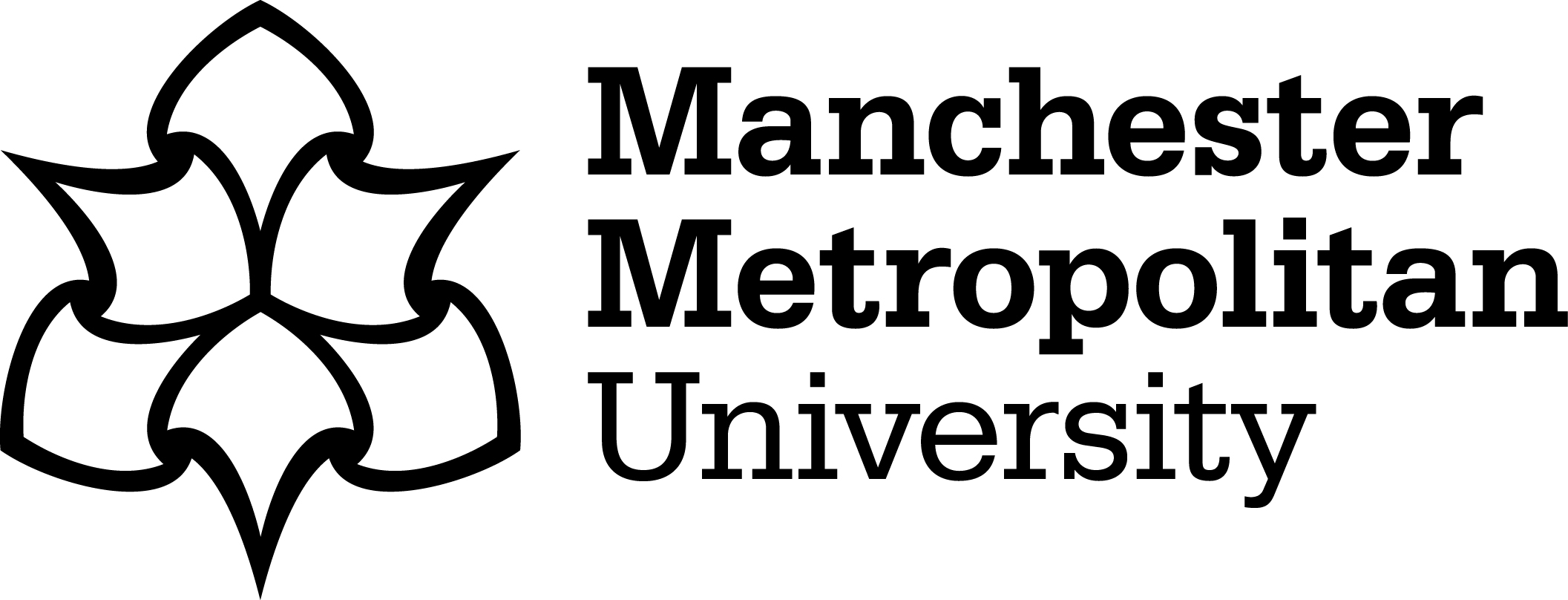 Pre-sessional English Course Application FormThis form is for anyone who is applying to the University for the first time. A fast-track form is available if you already have an MMU ID.For full course information visit:  www2.mmu.ac.uk/languagecentre/pre-sessional-english/ Please email your completed form to: PGT.Arts.Humanities@mmu.ac.ukPre-sessional English Course Application FormThis form is for anyone who is applying to the University for the first time. A fast-track form is available if you already have an MMU ID.For full course information visit:  www2.mmu.ac.uk/languagecentre/pre-sessional-english/ Please email your completed form to: PGT.Arts.Humanities@mmu.ac.ukPre-sessional English Course Application FormThis form is for anyone who is applying to the University for the first time. A fast-track form is available if you already have an MMU ID.For full course information visit:  www2.mmu.ac.uk/languagecentre/pre-sessional-english/ Please email your completed form to: PGT.Arts.Humanities@mmu.ac.ukPre-sessional English Course Application FormThis form is for anyone who is applying to the University for the first time. A fast-track form is available if you already have an MMU ID.For full course information visit:  www2.mmu.ac.uk/languagecentre/pre-sessional-english/ Please email your completed form to: PGT.Arts.Humanities@mmu.ac.ukPre-sessional English Course Application FormThis form is for anyone who is applying to the University for the first time. A fast-track form is available if you already have an MMU ID.For full course information visit:  www2.mmu.ac.uk/languagecentre/pre-sessional-english/ Please email your completed form to: PGT.Arts.Humanities@mmu.ac.ukPre-sessional English Course Application FormThis form is for anyone who is applying to the University for the first time. A fast-track form is available if you already have an MMU ID.For full course information visit:  www2.mmu.ac.uk/languagecentre/pre-sessional-english/ Please email your completed form to: PGT.Arts.Humanities@mmu.ac.ukPre-sessional English Course Application FormThis form is for anyone who is applying to the University for the first time. A fast-track form is available if you already have an MMU ID.For full course information visit:  www2.mmu.ac.uk/languagecentre/pre-sessional-english/ Please email your completed form to: PGT.Arts.Humanities@mmu.ac.ukPre-sessional English Course Application FormThis form is for anyone who is applying to the University for the first time. A fast-track form is available if you already have an MMU ID.For full course information visit:  www2.mmu.ac.uk/languagecentre/pre-sessional-english/ Please email your completed form to: PGT.Arts.Humanities@mmu.ac.ukPre-sessional English Course Application FormThis form is for anyone who is applying to the University for the first time. A fast-track form is available if you already have an MMU ID.For full course information visit:  www2.mmu.ac.uk/languagecentre/pre-sessional-english/ Please email your completed form to: PGT.Arts.Humanities@mmu.ac.ukPre-sessional English Course Application FormThis form is for anyone who is applying to the University for the first time. A fast-track form is available if you already have an MMU ID.For full course information visit:  www2.mmu.ac.uk/languagecentre/pre-sessional-english/ Please email your completed form to: PGT.Arts.Humanities@mmu.ac.ukPre-sessional English Course Application FormThis form is for anyone who is applying to the University for the first time. A fast-track form is available if you already have an MMU ID.For full course information visit:  www2.mmu.ac.uk/languagecentre/pre-sessional-english/ Please email your completed form to: PGT.Arts.Humanities@mmu.ac.ukPre-sessional English Course Application FormThis form is for anyone who is applying to the University for the first time. A fast-track form is available if you already have an MMU ID.For full course information visit:  www2.mmu.ac.uk/languagecentre/pre-sessional-english/ Please email your completed form to: PGT.Arts.Humanities@mmu.ac.ukPre-sessional English Course Application FormThis form is for anyone who is applying to the University for the first time. A fast-track form is available if you already have an MMU ID.For full course information visit:  www2.mmu.ac.uk/languagecentre/pre-sessional-english/ Please email your completed form to: PGT.Arts.Humanities@mmu.ac.ukPre-sessional English Course Application FormThis form is for anyone who is applying to the University for the first time. A fast-track form is available if you already have an MMU ID.For full course information visit:  www2.mmu.ac.uk/languagecentre/pre-sessional-english/ Please email your completed form to: PGT.Arts.Humanities@mmu.ac.ukPre-sessional English Course Application FormThis form is for anyone who is applying to the University for the first time. A fast-track form is available if you already have an MMU ID.For full course information visit:  www2.mmu.ac.uk/languagecentre/pre-sessional-english/ Please email your completed form to: PGT.Arts.Humanities@mmu.ac.ukPre-sessional English Course Application FormThis form is for anyone who is applying to the University for the first time. A fast-track form is available if you already have an MMU ID.For full course information visit:  www2.mmu.ac.uk/languagecentre/pre-sessional-english/ Please email your completed form to: PGT.Arts.Humanities@mmu.ac.ukPre-sessional English Course Application FormThis form is for anyone who is applying to the University for the first time. A fast-track form is available if you already have an MMU ID.For full course information visit:  www2.mmu.ac.uk/languagecentre/pre-sessional-english/ Please email your completed form to: PGT.Arts.Humanities@mmu.ac.ukPre-sessional English Course Application FormThis form is for anyone who is applying to the University for the first time. A fast-track form is available if you already have an MMU ID.For full course information visit:  www2.mmu.ac.uk/languagecentre/pre-sessional-english/ Please email your completed form to: PGT.Arts.Humanities@mmu.ac.ukPre-sessional English Course Application FormThis form is for anyone who is applying to the University for the first time. A fast-track form is available if you already have an MMU ID.For full course information visit:  www2.mmu.ac.uk/languagecentre/pre-sessional-english/ Please email your completed form to: PGT.Arts.Humanities@mmu.ac.ukPre-sessional English Course Application FormThis form is for anyone who is applying to the University for the first time. A fast-track form is available if you already have an MMU ID.For full course information visit:  www2.mmu.ac.uk/languagecentre/pre-sessional-english/ Please email your completed form to: PGT.Arts.Humanities@mmu.ac.uk1. Personal details1. Personal details1. Personal details1. Personal details1. Personal details1. Personal details1. Personal details1. Personal details1. Personal details1. Personal details3. Nationality and Fee Status3. Nationality and Fee Status3. Nationality and Fee Status3. Nationality and Fee Status3. Nationality and Fee Status3. Nationality and Fee Status3. Nationality and Fee StatusTitleTitleTitleCountry of birthCountry of birthCountry of birthCountry of birthCountry of birthSurnameSurnameSurnameNationalityNationalityNationalityNationalityNationalityFirst name(s)First name(s)First name(s)GenderGenderGenderMaleFemaleFemaleFemaleCountry of residenceCountry of residenceCountry of residenceCountry of residenceCountry of residenceDate of BirthDate of BirthDate of BirthWho will pay your fees?Who will pay your fees?Who will pay your fees?Who will pay your fees?Who will pay your fees?Correspondence AddressCorrespondence AddressCorrespondence AddressCorrespondence AddressCorrespondence AddressCorrespondence AddressCorrespondence AddressCorrespondence AddressCorrespondence AddressCorrespondence AddressCorrespondence AddressCorrespondence AddressCorrespondence AddressCorrespondence AddressCorrespondence AddressCorrespondence AddressCorrespondence AddressCorrespondence AddressCorrespondence AddressCorrespondence Address4. Level of English4. Level of English4. Level of English4. Level of English4. Level of English4. Level of English4. Level of EnglishWhich English language examination have you taken?Which English language examination have you taken?Which English language examination have you taken?Which English language examination have you taken?Which English language examination have you taken?Which English language examination have you taken?Which English language examination have you taken?   IELTS                  IELTS                  IELTS                  IELTS                  IELTS                  IELTS                  IELTS               OTHEROTHERPlease give details:Please give details:Please give details:TelephonePlease attach a copy of your certificate to this application. Please attach a copy of your certificate to this application. Please attach a copy of your certificate to this application. Please attach a copy of your certificate to this application. Please attach a copy of your certificate to this application. Please attach a copy of your certificate to this application. Please attach a copy of your certificate to this application. OTHEROTHERPlease give details:EmailPlease attach a copy of your certificate to this application. Please attach a copy of your certificate to this application. Please attach a copy of your certificate to this application. Please attach a copy of your certificate to this application. Please attach a copy of your certificate to this application. Please attach a copy of your certificate to this application. Please attach a copy of your certificate to this application. Please attach a copy of your certificate to this application. Please attach a copy of your certificate to this application. Please attach a copy of your certificate to this application. Please attach a copy of your certificate to this application. Please attach a copy of your certificate to this application. Please attach a copy of your certificate to this application. Please attach a copy of your certificate to this application. Home Address Home Address Home Address Home Address Home Address Home Address Home Address Home Address Home Address Home Address Home Address Home Address Home Address Home Address Home Address Home Address Home Address Home Address Home Address Home Address 5. Future Plans5. Future Plans5. Future Plans5. Future Plans5. Future Plans5. Future Plans5. Future PlansWhat will you do after your English language course?What will you do after your English language course?What will you do after your English language course?What will you do after your English language course?What will you do after your English language course?What will you do after your English language course?What will you do after your English language course?Apply for Undergraduate Study at Manchester Met *Apply for Undergraduate Study at Manchester Met *Apply for Undergraduate Study at Manchester Met *Apply for Undergraduate Study at Manchester Met *Apply for Undergraduate Study at Manchester Met *Apply for Undergraduate Study at Manchester Met *Apply for Postgraduate Study at Manchester Met *Apply for Postgraduate Study at Manchester Met *Apply for Postgraduate Study at Manchester Met *Apply for Postgraduate Study at Manchester Met *Apply for Postgraduate Study at Manchester Met *Apply for Postgraduate Study at Manchester Met *TelephoneApply for the Foundation Programme at Manchester Met *Apply for the Foundation Programme at Manchester Met *Apply for the Foundation Programme at Manchester Met *Apply for the Foundation Programme at Manchester Met *Apply for the Foundation Programme at Manchester Met *Apply for the Foundation Programme at Manchester Met *EmailEmailReturn to home countryReturn to home countryReturn to home countryReturn to home countryReturn to home countryReturn to home country2. Your Previous Study2. Your Previous Study2. Your Previous Study2. Your Previous Study2. Your Previous Study2. Your Previous Study2. Your Previous Study2. Your Previous Study2. Your Previous Study2. Your Previous StudyHave you studied in the UK before?  Yes              No     If Yes:Name of course: Course dates:  Type of visa    Tier 4*                                              Short-term Student                           Dependant                 * If you have studied in the UK on a Tier 4 visa, please attach a copy of your visa and your CAS statement to confirm the academic level of the course.Have you studied in the UK before?  Yes              No     If Yes:Name of course: Course dates:  Type of visa    Tier 4*                                              Short-term Student                           Dependant                 * If you have studied in the UK on a Tier 4 visa, please attach a copy of your visa and your CAS statement to confirm the academic level of the course.Have you studied in the UK before?  Yes              No     If Yes:Name of course: Course dates:  Type of visa    Tier 4*                                              Short-term Student                           Dependant                 * If you have studied in the UK on a Tier 4 visa, please attach a copy of your visa and your CAS statement to confirm the academic level of the course.Have you studied in the UK before?  Yes              No     If Yes:Name of course: Course dates:  Type of visa    Tier 4*                                              Short-term Student                           Dependant                 * If you have studied in the UK on a Tier 4 visa, please attach a copy of your visa and your CAS statement to confirm the academic level of the course.Have you studied in the UK before?  Yes              No     If Yes:Name of course: Course dates:  Type of visa    Tier 4*                                              Short-term Student                           Dependant                 * If you have studied in the UK on a Tier 4 visa, please attach a copy of your visa and your CAS statement to confirm the academic level of the course.Have you studied in the UK before?  Yes              No     If Yes:Name of course: Course dates:  Type of visa    Tier 4*                                              Short-term Student                           Dependant                 * If you have studied in the UK on a Tier 4 visa, please attach a copy of your visa and your CAS statement to confirm the academic level of the course.Have you studied in the UK before?  Yes              No     If Yes:Name of course: Course dates:  Type of visa    Tier 4*                                              Short-term Student                           Dependant                 * If you have studied in the UK on a Tier 4 visa, please attach a copy of your visa and your CAS statement to confirm the academic level of the course.Have you studied in the UK before?  Yes              No     If Yes:Name of course: Course dates:  Type of visa    Tier 4*                                              Short-term Student                           Dependant                 * If you have studied in the UK on a Tier 4 visa, please attach a copy of your visa and your CAS statement to confirm the academic level of the course.Have you studied in the UK before?  Yes              No     If Yes:Name of course: Course dates:  Type of visa    Tier 4*                                              Short-term Student                           Dependant                 * If you have studied in the UK on a Tier 4 visa, please attach a copy of your visa and your CAS statement to confirm the academic level of the course.Have you studied in the UK before?  Yes              No     If Yes:Name of course: Course dates:  Type of visa    Tier 4*                                              Short-term Student                           Dependant                 * If you have studied in the UK on a Tier 4 visa, please attach a copy of your visa and your CAS statement to confirm the academic level of the course.Have you studied in the UK before?  Yes              No     If Yes:Name of course: Course dates:  Type of visa    Tier 4*                                              Short-term Student                           Dependant                 * If you have studied in the UK on a Tier 4 visa, please attach a copy of your visa and your CAS statement to confirm the academic level of the course.Have you studied in the UK before?  Yes              No     If Yes:Name of course: Course dates:  Type of visa    Tier 4*                                              Short-term Student                           Dependant                 * If you have studied in the UK on a Tier 4 visa, please attach a copy of your visa and your CAS statement to confirm the academic level of the course.Have you studied in the UK before?  Yes              No     If Yes:Name of course: Course dates:  Type of visa    Tier 4*                                              Short-term Student                           Dependant                 * If you have studied in the UK on a Tier 4 visa, please attach a copy of your visa and your CAS statement to confirm the academic level of the course.Have you studied in the UK before?  Yes              No     If Yes:Name of course: Course dates:  Type of visa    Tier 4*                                              Short-term Student                           Dependant                 * If you have studied in the UK on a Tier 4 visa, please attach a copy of your visa and your CAS statement to confirm the academic level of the course.Have you studied in the UK before?  Yes              No     If Yes:Name of course: Course dates:  Type of visa    Tier 4*                                              Short-term Student                           Dependant                 * If you have studied in the UK on a Tier 4 visa, please attach a copy of your visa and your CAS statement to confirm the academic level of the course.Have you studied in the UK before?  Yes              No     If Yes:Name of course: Course dates:  Type of visa    Tier 4*                                              Short-term Student                           Dependant                 * If you have studied in the UK on a Tier 4 visa, please attach a copy of your visa and your CAS statement to confirm the academic level of the course.Have you studied in the UK before?  Yes              No     If Yes:Name of course: Course dates:  Type of visa    Tier 4*                                              Short-term Student                           Dependant                 * If you have studied in the UK on a Tier 4 visa, please attach a copy of your visa and your CAS statement to confirm the academic level of the course.Have you studied in the UK before?  Yes              No     If Yes:Name of course: Course dates:  Type of visa    Tier 4*                                              Short-term Student                           Dependant                 * If you have studied in the UK on a Tier 4 visa, please attach a copy of your visa and your CAS statement to confirm the academic level of the course.Have you studied in the UK before?  Yes              No     If Yes:Name of course: Course dates:  Type of visa    Tier 4*                                              Short-term Student                           Dependant                 * If you have studied in the UK on a Tier 4 visa, please attach a copy of your visa and your CAS statement to confirm the academic level of the course.Have you studied in the UK before?  Yes              No     If Yes:Name of course: Course dates:  Type of visa    Tier 4*                                              Short-term Student                           Dependant                 * If you have studied in the UK on a Tier 4 visa, please attach a copy of your visa and your CAS statement to confirm the academic level of the course.Have you studied in the UK before?  Yes              No     If Yes:Name of course: Course dates:  Type of visa    Tier 4*                                              Short-term Student                           Dependant                 * If you have studied in the UK on a Tier 4 visa, please attach a copy of your visa and your CAS statement to confirm the academic level of the course.Have you studied in the UK before?  Yes              No     If Yes:Name of course: Course dates:  Type of visa    Tier 4*                                              Short-term Student                           Dependant                 * If you have studied in the UK on a Tier 4 visa, please attach a copy of your visa and your CAS statement to confirm the academic level of the course.Have you studied in the UK before?  Yes              No     If Yes:Name of course: Course dates:  Type of visa    Tier 4*                                              Short-term Student                           Dependant                 * If you have studied in the UK on a Tier 4 visa, please attach a copy of your visa and your CAS statement to confirm the academic level of the course.Have you studied in the UK before?  Yes              No     If Yes:Name of course: Course dates:  Type of visa    Tier 4*                                              Short-term Student                           Dependant                 * If you have studied in the UK on a Tier 4 visa, please attach a copy of your visa and your CAS statement to confirm the academic level of the course.Have you studied in the UK before?  Yes              No     If Yes:Name of course: Course dates:  Type of visa    Tier 4*                                              Short-term Student                           Dependant                 * If you have studied in the UK on a Tier 4 visa, please attach a copy of your visa and your CAS statement to confirm the academic level of the course.Have you studied in the UK before?  Yes              No     If Yes:Name of course: Course dates:  Type of visa    Tier 4*                                              Short-term Student                           Dependant                 * If you have studied in the UK on a Tier 4 visa, please attach a copy of your visa and your CAS statement to confirm the academic level of the course.Have you studied in the UK before?  Yes              No     If Yes:Name of course: Course dates:  Type of visa    Tier 4*                                              Short-term Student                           Dependant                 * If you have studied in the UK on a Tier 4 visa, please attach a copy of your visa and your CAS statement to confirm the academic level of the course.Have you studied in the UK before?  Yes              No     If Yes:Name of course: Course dates:  Type of visa    Tier 4*                                              Short-term Student                           Dependant                 * If you have studied in the UK on a Tier 4 visa, please attach a copy of your visa and your CAS statement to confirm the academic level of the course.Have you studied in the UK before?  Yes              No     If Yes:Name of course: Course dates:  Type of visa    Tier 4*                                              Short-term Student                           Dependant                 * If you have studied in the UK on a Tier 4 visa, please attach a copy of your visa and your CAS statement to confirm the academic level of the course.Have you studied in the UK before?  Yes              No     If Yes:Name of course: Course dates:  Type of visa    Tier 4*                                              Short-term Student                           Dependant                 * If you have studied in the UK on a Tier 4 visa, please attach a copy of your visa and your CAS statement to confirm the academic level of the course.6. How did you hear about our courses?               6. How did you hear about our courses?               6. How did you hear about our courses?               6. How did you hear about our courses?               6. How did you hear about our courses?               6. How did you hear about our courses?               6. How did you hear about our courses?               Have you studied in the UK before?  Yes              No     If Yes:Name of course: Course dates:  Type of visa    Tier 4*                                              Short-term Student                           Dependant                 * If you have studied in the UK on a Tier 4 visa, please attach a copy of your visa and your CAS statement to confirm the academic level of the course.Have you studied in the UK before?  Yes              No     If Yes:Name of course: Course dates:  Type of visa    Tier 4*                                              Short-term Student                           Dependant                 * If you have studied in the UK on a Tier 4 visa, please attach a copy of your visa and your CAS statement to confirm the academic level of the course.Have you studied in the UK before?  Yes              No     If Yes:Name of course: Course dates:  Type of visa    Tier 4*                                              Short-term Student                           Dependant                 * If you have studied in the UK on a Tier 4 visa, please attach a copy of your visa and your CAS statement to confirm the academic level of the course.Have you studied in the UK before?  Yes              No     If Yes:Name of course: Course dates:  Type of visa    Tier 4*                                              Short-term Student                           Dependant                 * If you have studied in the UK on a Tier 4 visa, please attach a copy of your visa and your CAS statement to confirm the academic level of the course.Have you studied in the UK before?  Yes              No     If Yes:Name of course: Course dates:  Type of visa    Tier 4*                                              Short-term Student                           Dependant                 * If you have studied in the UK on a Tier 4 visa, please attach a copy of your visa and your CAS statement to confirm the academic level of the course.Have you studied in the UK before?  Yes              No     If Yes:Name of course: Course dates:  Type of visa    Tier 4*                                              Short-term Student                           Dependant                 * If you have studied in the UK on a Tier 4 visa, please attach a copy of your visa and your CAS statement to confirm the academic level of the course.Have you studied in the UK before?  Yes              No     If Yes:Name of course: Course dates:  Type of visa    Tier 4*                                              Short-term Student                           Dependant                 * If you have studied in the UK on a Tier 4 visa, please attach a copy of your visa and your CAS statement to confirm the academic level of the course.Have you studied in the UK before?  Yes              No     If Yes:Name of course: Course dates:  Type of visa    Tier 4*                                              Short-term Student                           Dependant                 * If you have studied in the UK on a Tier 4 visa, please attach a copy of your visa and your CAS statement to confirm the academic level of the course.Have you studied in the UK before?  Yes              No     If Yes:Name of course: Course dates:  Type of visa    Tier 4*                                              Short-term Student                           Dependant                 * If you have studied in the UK on a Tier 4 visa, please attach a copy of your visa and your CAS statement to confirm the academic level of the course.Have you studied in the UK before?  Yes              No     If Yes:Name of course: Course dates:  Type of visa    Tier 4*                                              Short-term Student                           Dependant                 * If you have studied in the UK on a Tier 4 visa, please attach a copy of your visa and your CAS statement to confirm the academic level of the course. Manchester Met Website Manchester Met International / Admissions Office Agent or Education Advisor.  Please give details:      …………………………………………………………      ………………………………………………………... Friend or Family Member Social Media (Facebook, Twitter) Other Manchester Met Website Manchester Met International / Admissions Office Agent or Education Advisor.  Please give details:      …………………………………………………………      ………………………………………………………... Friend or Family Member Social Media (Facebook, Twitter) Other Manchester Met Website Manchester Met International / Admissions Office Agent or Education Advisor.  Please give details:      …………………………………………………………      ………………………………………………………... Friend or Family Member Social Media (Facebook, Twitter) Other Manchester Met Website Manchester Met International / Admissions Office Agent or Education Advisor.  Please give details:      …………………………………………………………      ………………………………………………………... Friend or Family Member Social Media (Facebook, Twitter) Other Manchester Met Website Manchester Met International / Admissions Office Agent or Education Advisor.  Please give details:      …………………………………………………………      ………………………………………………………... Friend or Family Member Social Media (Facebook, Twitter) Other Manchester Met Website Manchester Met International / Admissions Office Agent or Education Advisor.  Please give details:      …………………………………………………………      ………………………………………………………... Friend or Family Member Social Media (Facebook, Twitter) Other Manchester Met Website Manchester Met International / Admissions Office Agent or Education Advisor.  Please give details:      …………………………………………………………      ………………………………………………………... Friend or Family Member Social Media (Facebook, Twitter) Other7. Your English Course7. Your English Course7. Your English Course7. Your English Course7. Your English Course7. Your English Course7. Your English Course7. Your English Course7. Your English Course7. Your English CourseUndergraduate Pre-sessional English CourseUndergraduate Pre-sessional English CourseUndergraduate Pre-sessional English CourseUndergraduate Pre-sessional English CourseUndergraduate Pre-sessional English CourseUndergraduate Pre-sessional English CourseUndergraduate Pre-sessional English CourseUndergraduate Pre-sessional English CourseUndergraduate Pre-sessional English CourseUndergraduate Pre-sessional English Course(Successful course completion typically leads to an Exit level equivalent to IELTS 6.0 overall, no skill less than 5.5)(Successful course completion typically leads to an Exit level equivalent to IELTS 6.0 overall, no skill less than 5.5)(Successful course completion typically leads to an Exit level equivalent to IELTS 6.0 overall, no skill less than 5.5)(Successful course completion typically leads to an Exit level equivalent to IELTS 6.0 overall, no skill less than 5.5)(Successful course completion typically leads to an Exit level equivalent to IELTS 6.0 overall, no skill less than 5.5)(Successful course completion typically leads to an Exit level equivalent to IELTS 6.0 overall, no skill less than 5.5)(Successful course completion typically leads to an Exit level equivalent to IELTS 6.0 overall, no skill less than 5.5)(Successful course completion typically leads to an Exit level equivalent to IELTS 6.0 overall, no skill less than 5.5)(Successful course completion typically leads to an Exit level equivalent to IELTS 6.0 overall, no skill less than 5.5)(Successful course completion typically leads to an Exit level equivalent to IELTS 6.0 overall, no skill less than 5.5)DatesDatesWeeksWeeksIELTS Entry LevelIELTS Entry LevelIELTS Entry LevelTuition FeesApplyApply10 Week Autumn (Online)27th Sep 2023 – 8th Dec 202310 Week Autumn (Online)27th Sep 2023 – 8th Dec 202310105.0 (no skill less than 5.0)5.0 (no skill less than 5.0)5.0 (no skill less than 5.0)£3,7105 Week Autumn (Online)1st November 2023 – 8th December 20235 Week Autumn (Online)1st November 2023 – 8th December 2023555.5 (no skill less that 5.5)5.5 (no skill less that 5.5)5.5 (no skill less that 5.5)£1,85530 Week2nd January 2024 – 30th August 202430 Week2nd January 2024 – 30th August 202430304.5 (no skill less than 4.0)4.5 (no skill less than 4.0)4.5 (no skill less than 4.0)£10,30020 Week3rd April 2024 – 30th August 202420 Week3rd April 2024 – 30th August 202420204.5 (no skill less than 4.5)4.5 (no skill less than 4.5)4.5 (no skill less than 4.5)£6,95010 Week 19th June 2024 – 30th August 2024 10 Week 19th June 2024 – 30th August 2024 10105.0 (no skill less than 5.0)5.0 (no skill less than 5.0)5.0 (no skill less than 5.0)£3,70010 Week (Online)19th June 2024 – 30th August 202410 Week (Online)19th June 2024 – 30th August 202410105.0 (no skill less than 5.0)5.0 (no skill less than 5.0)5.0 (no skill less than 5.0)£3,7005 Week 24th July 2024 – 30th August 20245 Week 24th July 2024 – 30th August 2024555.5 (no skill less than 5.5)5.5 (no skill less than 5.5)5.5 (no skill less than 5.5)£1,8505 Week (online)24th July 2024 – 30th August 20245 Week (online)24th July 2024 – 30th August 2024555.5 (no skill less than 5.5)5.5 (no skill less than 5.5)5.5 (no skill less than 5.5)£1,850Postgraduate Pre-sessional English Course *Postgraduate Pre-sessional English Course *Postgraduate Pre-sessional English Course *Postgraduate Pre-sessional English Course *Postgraduate Pre-sessional English Course *Postgraduate Pre-sessional English Course *Postgraduate Pre-sessional English Course *Postgraduate Pre-sessional English Course *Postgraduate Pre-sessional English Course *Postgraduate Pre-sessional English Course *(Successful course completion typically leads to an Exit Level equivalent to IELTS 6.5 overall, no skill less than 5.5)(Successful course completion typically leads to an Exit Level equivalent to IELTS 6.5 overall, no skill less than 5.5)(Successful course completion typically leads to an Exit Level equivalent to IELTS 6.5 overall, no skill less than 5.5)(Successful course completion typically leads to an Exit Level equivalent to IELTS 6.5 overall, no skill less than 5.5)(Successful course completion typically leads to an Exit Level equivalent to IELTS 6.5 overall, no skill less than 5.5)(Successful course completion typically leads to an Exit Level equivalent to IELTS 6.5 overall, no skill less than 5.5)(Successful course completion typically leads to an Exit Level equivalent to IELTS 6.5 overall, no skill less than 5.5)(Successful course completion typically leads to an Exit Level equivalent to IELTS 6.5 overall, no skill less than 5.5)(Successful course completion typically leads to an Exit Level equivalent to IELTS 6.5 overall, no skill less than 5.5)(Successful course completion typically leads to an Exit Level equivalent to IELTS 6.5 overall, no skill less than 5.5)DatesDatesWeeksWeeksIELTS Entry LevelIELTS Entry LevelIELTS Entry LevelTuition Fees ApplyApply10 Week Autumn (online)27th Sep 2023 – 8th Dec 202310 Week Autumn (online)27th Sep 2023 – 8th Dec 202310105.5 (no skill less than 5.0)5.5 (no skill less than 5.0)5.5 (no skill less than 5.0)£3,7105 Week Autumn (online)1st November 2023 – 8th December 20235 Week Autumn (online)1st November 2023 – 8th December 2023556.0 (no skill less than 5.5)6.0 (no skill less than 5.5)6.0 (no skill less than 5.5)£1,85530 Week2nd January 2024 – 30th August 202430 Week2nd January 2024 – 30th August 202430304.5 (no skill less than 4.0)4.5 (no skill less than 4.0)4.5 (no skill less than 4.0)£10,30020 Week 3rd April 2024 – 30th August 202420 Week 3rd April 2024 – 30th August 202420205.0 (no skill less than 4.5)5.0 (no skill less than 4.5)5.0 (no skill less than 4.5)£6,95010 Week 19th June 2024 – 30th August 202410 Week 19th June 2024 – 30th August 202410105.5 (no skill less than 5.0)5.5 (no skill less than 5.0)5.5 (no skill less than 5.0)£3,70010 Week (Online)19th June 2024 – 30th August 202410 Week (Online)19th June 2024 – 30th August 202410105.5 (no skill less than 5.0)5.5 (no skill less than 5.0)5.5 (no skill less than 5.0)£3,7005 Week24th July 2024 – 30th August 20245 Week24th July 2024 – 30th August 2024556.0 (no skill less than 5.5)6.0 (no skill less than 5.5)6.0 (no skill less than 5.5)£1,8505 Week (Online)24th July 2024 – 30th August 20245 Week (Online)24th July 2024 – 30th August 2024556.0 (no skill less than 5.5)6.0 (no skill less than 5.5)6.0 (no skill less than 5.5)£1,850For academic courses with a higher overall IELTS requirement, the Pre-sessional entry requirement will be set accordingly. For example, for academic courses requiring IELTS 6.0 in any individual skill, the Pre-sessional entry requirement for that skill is IELTS 0.5 higher than shown above.For academic courses with a higher overall IELTS requirement, the Pre-sessional entry requirement will be set accordingly. For example, for academic courses requiring IELTS 6.0 in any individual skill, the Pre-sessional entry requirement for that skill is IELTS 0.5 higher than shown above.* This course is also available to undergraduate applicants* This course is also available to undergraduate applicantsPlease attach a copy of your most recent English language qualification to this application so that we can assess which course is suitable for you. If you have not yet taken your test, you may email it to us later.Please note, if you will need to apply for a UK Tier 4 (General) student visa, you must provide an IELTS for UKVI (Academic) certificate.8. DeclarationStudy and registration at the University will be governed by various terms, regulations, policies and procedures. A current version of our terms and conditions can be accessed on the University’s website at www.mmu.ac.uk/legal. The University is responsible under Data Protection law for the information you provide in this form. By completing this form, you agree to the University using this information to process your application and assess your tuition fee status. The University will retain your application in accordance with our Records Retention and Disposal Schedule. For more information about your Data Protection rights, please refer to our Data Protection Policy.The University will contact you to confirm the next steps in the application process. The University may also wish to contact you from time to time by email with further information about our services and the benefits of studying with us. If you do not want to receive this information, you can contact international@mmu.ac.uk.By submitting this form, I confirm that the information provided on this form is true and correct.I accept that if I do not fully comply with the requirements of the University, Manchester Metropolitan University reserves the right to cancel my application.